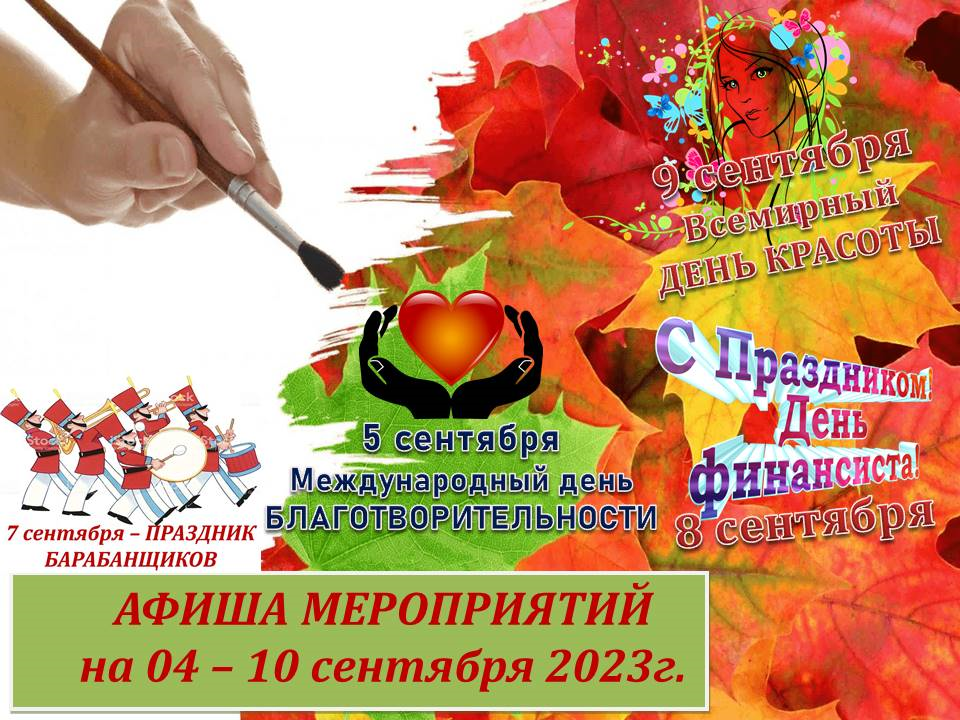 Дорогие друзья! Организаторы клубных, библиотечных, музейных, спортивных мероприятий поздравляют Вас с прекрасным праздником календаря — Всемирным Днем красоты! Пускай красота насквозь пропитает вашу жизнь, заполнит каждый час и минуточку вашего дня. Пускай всё, к чему бы вы ни прикоснулись, будет красивым и радует ваше сердце. Живите счастливо, любите, радуйтесь, смейтесь и цените всё то, что вас окружает. С праздником! 
В этот сентябрьский день не забудьте поздравить управителей финансов, повелителей цифр, отчетов, подсчетов, умножений, делений, вычитаний с Днем финансиста!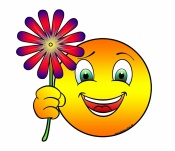 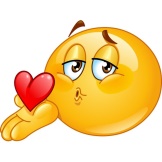 ДАТА, ВРЕМЯ, МЕСТОНАИМЕНОВАНИЕ МЕРОПРИЯТИЯДК ГОЗНАКА (ул. К. Либкнехта, 10):ДК ГОЗНАКА (ул. К. Либкнехта, 10):04.09.2023 – 10.09.202312:00-20:00Сквер МолодоженовВиртуальная выставка «Достопримечательности Пермского края», посвященная 300-летию города Перми по Пушкинской карте28.08.2023 г.- 03.09.2023с 11.00 до 23.05«Красная Кама»Показ сеансов в кинозале «Красная Кама»:- «Баба яга спасает мир»  6+ ПК- Руслан и Людмила. Больше чем сказка 6+ ПК- Заложники 16+- «Леди Баг и Супек-Кот: Пробуждение силы» 6+- Девочка Нина и похитители пианино 6+- Чижик-Пыжик возвращается 6+(ПК - пушкинская карта)МАУ «ККДЦ» (пр. Маяковского, 9):МАУ «ККДЦ» (пр. Маяковского, 9):07.09.202311:00каб. 321КЛНМ Встреча друзей «В ритме вальса»07.09.202318:00д. Конец БорКонцерт «Объединяя поколения»п. Майский, Дом культуры (ул. Центральная, 1):п. Майский, Дом культуры (ул. Центральная, 1):04.09.2023-08.09.202310:00Акция «Своих не бросаем»05.09.2023, 07.09.202315:00фойеЧас здоровья «Я играю в теннис»06.09.202317:00игровая комнатаМастер-класс «Кашпо» клуб «Мастерилка»07.09.202311:00социальный кинозалИнтерактивная программа «Путешествие в осеннее царство»08.09.202311:00социальный кинозалИнтеллектуально-развлекательный квиз «Библионочь»ЦЕНТРАЛИЗОВАННАЯ БИБЛИОТЕЧНАЯ СИСТЕМА (Оржоникидзе, д.4):ЦЕНТРАЛИЗОВАННАЯ БИБЛИОТЕЧНАЯ СИСТЕМА (Оржоникидзе, д.4):Центральная детская библиотека им. П.П. Бажова ЦБС г.Краснокамска (ул. Шоссейная,4):Центральная детская библиотека им. П.П. Бажова ЦБС г.Краснокамска (ул. Шоссейная,4):05.09.2023 10:00, 10:30, 11:0006.09.2023 10:00, 10:30, 11:0007.09.2023 10:00, 10:30, 11:0008.09.2023 10:00, 10:30Экскурсия «Давайте знакомиться и дружить!»08.09.202311:00Фольклорный час «Сказки Пермской земли»08.09.202311:30Библиотечный урок «Как появилась книга»10.09.2023 11:00Занятие в клубе «Мамы - Пуговки»10.09.202313:30, 14:00Программа выходного дня «Идем в библиотеку!»Городская библиотека-филиал №2 ЦБС г.Краснокамска(ул. Энтузистов, 25):Городская библиотека-филиал №2 ЦБС г.Краснокамска(ул. Энтузистов, 25):04.09.202314:00Познавательный час «Опасность вокруг нас», посвященный Дню солидарности в борьбе с терроризмом04.09.202317:00Показ с обсуждением документального фильма «Беслан. Память» в рамках Дня солидарности в борьбе с терроризмом в Социальном кинозале08.09.202311:00День семейного чтения «Мудрость из сундучка»07.09.202312:30Игра-викторина «Путешествие в страну Знаний»07.09.202313:00Показ с обсуждением мультфильма «Федя Зайцев» в Социальном зале10.09.202313:00Показ с обсуждением анимационного фильма «Лиса и Дрозд» из мультсериала«Гора самоцветов»10.09.202313:30Интерактивное мероприятие с показом анимационного фильма «Непослушный медвежонок» из мультсериала «Гора самоцветов»Городская библиотека-филиал №3 ЦБС г.Краснокамска (ул. Фрунзе, д. 3 «А»):Городская библиотека-филиал №3 ЦБС г.Краснокамска (ул. Фрунзе, д. 3 «А»):06.09.20239:30, 10:00Библиотечное путешествие «Книжная вселенная» - 208.09.202315:00Час полезных советов» Профилактика деменции»Городская библиотека-филиал №4 ЦБС г.Краснокамска (проезд Рождественский, д. 3):Городская библиотека-филиал №4 ЦБС г.Краснокамска (проезд Рождественский, д. 3):07.09.202310:30, 11:00Первоклассный урок «Знакомьтесь – Библиотека!» - 209.09.2023в течение дняИгровая программа «Очень знания важны, детям знания нужны»Оверятская поселковая библиотека-филиал  ЦБС г.Краснокамска (ул. Комсомольская ,2):Оверятская поселковая библиотека-филиал  ЦБС г.Краснокамска (ул. Комсомольская ,2):08.09.202317:00Познавательная игра «Грамотеи»Мысовская сельская библиотека-филиал ЦБС г.Краснокамска (ул.Центральная,1):Мысовская сельская библиотека-филиал ЦБС г.Краснокамска (ул.Центральная,1):04.09.202315:00Кинопоказ с обсуждением документального фильма «Беслан. Надежда»социальный кинозал05.09.202315:00Кинопоказ с обсуждением документального фильма «Беслан. Память»социальный кинозал09.09.202317:00Кинопоказ игрового кино «Маруся фореva!» социальный кинозалМайская сельская библиотека-филиал ЦБС г.Краснокамска (пер. Зелены,2):Майская сельская библиотека-филиал ЦБС г.Краснокамска (пер. Зелены,2):10.09.202311:30Кружок «Волшебные кисточки»05.09.2023, 06.09.202310:00МБДОУ «Майский»Познавательный час «Осень»Стряпунинская сельская библиотека-филиал (ул. Советская, 3а): Стряпунинская сельская библиотека-филиал (ул. Советская, 3а): 07.09.202316:30Игровой турнир «Грибные места»05.09.202316:30Мастер-класс «Вышивка лентами»МБУК «КРАСНОКАМСКИЙ КРАЕВЕДЧЕСКИЙ МУЗЕЙ» (пр-т Мира, 9):МБУК «КРАСНОКАМСКИЙ КРАЕВЕДЧЕСКИЙ МУЗЕЙ» (пр-т Мира, 9):04.09.2023-09.09.202310:00-18:00Свободное посещение Краеведческого музея индивидуально и в группахДоступно по Пушкинской картеКраснокамская картинная галерея имени И. И. Морозова (ул. К. Либкнехта, 6а):Краснокамская картинная галерея имени И. И. Морозова (ул. К. Либкнехта, 6а):05.09.2023-02.09.2023Свободное посещение картинной галереи  индивидуально и в группахДоступно по Пушкинской картеДетский музей игрушки (ул. Свердлова, 10):Детский музей игрушки (ул. Свердлова, 10):05.09.2023-02.09.2023Свободное посещение Детского музея индивидуально и в группахДоступно по Пушкинской карте08.09.2023Рубрика «Детский фотоколлективизм»09.09.202313:00 – 14:00Субботняя мастерская «Школа волшебников».  Опыты, эксперименты, фокусы. Доступно по Пушкинской картеМБУ «МОЛОДЕЖНЫЙ РЕСУРСНЫЙ ЦЕНТР» (пр. Комсомольский, 24):МБУ «МОЛОДЕЖНЫЙ РЕСУРСНЫЙ ЦЕНТР» (пр. Комсомольский, 24):МБУ МРЦ – СП КМЖ «Факел» (ул. Комарова, 3):МБУ МРЦ – СП КМЖ «Факел» (ул. Комарова, 3):06.09.202317:30Quest  – игра «5:0 в пользу сентября»05.09.202315:00День окончания Второй мировой войны в рамках акции организованной Всероссийской общественной организацией «Волонтеры Победы»МБУ МРЦ – СП ВПК  «Ратник» (ул. Энтузиастов, 3а):МБУ МРЦ – СП ВПК  «Ратник» (ул. Энтузиастов, 3а):07.09.202314:00Соревнования по стрельбе из пневматической винтовки29.08.202315:00Обучающие занятия в рамках подготовки к ВПИ «Зарница»МБУ МРЦ – СП КМЖ п. Оверята (ул. Строителей, д.7):МБУ МРЦ – СП КМЖ п. Оверята (ул. Строителей, д.7):04.09.2023-10.09.202314:00День настольных игр08.09.202313:00Тематическое мероприятие «Терроризм-война без правил»МБУ МРЦ – СП КМЖ с. Черная (ул. Северная, д.6):МБУ МРЦ – СП КМЖ с. Черная (ул. Северная, д.6):04.09.2023- 10.09.202314:00-17:00фойе СП КМЖ с. ЧернаяКлуб настольных игр «Поиграй-ка!»06.09.202314:00фойе СП КМЖ с. ЧернаяТематическая программа «Не отнимайте солнце у детей», посвященная Днюсолидарности в борьбе с терроризмом в РоссииМБУ МРЦ – СП КМЖ с. Стряпунята (ул. Советская, д.8):МБУ МРЦ – СП КМЖ с. Стряпунята (ул. Советская, д.8):05.09.202313:00Креативная мастерская «Осень» аппликация из природного материала07.09.202310:00Игровая программа «В гостях у домового»09.09.202313:30Креативная мастерская «Эмбру» «Чудеса на воде»СПОРТИВНЫЕ МЕРОПРИЯТИЯ:СПОРТИВНЫЕ МЕРОПРИЯТИЯ:МБУ ФОК «Олимпийский» (пр. Маяковского 7):МБУ ФОК «Олимпийский» (пр. Маяковского 7):04.09.202306.09.202308.09.202319:00 -  20:00Тренировка по волейболу в рамках проекта «Тренер нашего двора»04.09.202305.09.202310:00 – 11:00Прием норм ВФСК ГТОМБУ «СШ»  г. Краснокамска (ул. К. Маркса 4в):МБУ «СШ»  г. Краснокамска (ул. К. Маркса 4в):04.09.2023 г. – 08.09.2023 г. 13:00 – 15:00Тренировка по фитнес-аэробике в рамках проекта «Тренер нашего двора»04.09.202307.09.202310.09.202320:00 – 22:00Тренировка по волейболу в рамках проекта «Тренер нашего двора»МАУ «СШ п. Майский» (п. Майский, ул. Северная 2):МАУ «СШ п. Майский» (п. Майский, ул. Северная 2):07.09.2023 г.19:00 – 21:0009.09.2023 г.17:00 – 19:00Тренировка по баскетболу в рамках проекта «Тренер нашего двора»06.09.202308.09.202319:00 – 21:00Тренировка по волейболу в рамках проекта «Тренер нашего двора»МАУ СК «Ледовый» (ул. Большевистская 56Е):МАУ СК «Ледовый» (ул. Большевистская 56Е):09.09.2023 г.16:45 – 17:4510.09.2023 г.15:00 – 17:15Массовые катания на конькахСпортивная дворовая площадка (ул. Карла Маркса 2):Спортивная дворовая площадка (ул. Карла Маркса 2):04.09.202306.09.202308.09.2023 08:00 – 10:00Тренировка по ОФП в рамках проекта «Тренер нашего двора»МБУ «СШ по плаванию «Дельфин» (ул. Школьная 12):МБУ «СШ по плаванию «Дельфин» (ул. Школьная 12):Пн. Вт. Ср. Чт. Пт.с 08:00 до 22:00Сб. Вс.- выходнойСвободное плавание